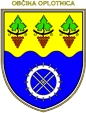 OBČINA OPLOTNICA O b č i n s k a    u p r a v aGoriška cesta 4, 2317 OPLOTNICADatum: 20. 12. 2018O B V E S T I L OV zadnjem času na družbenih omrežjih opažamo kar precej razprav glede postavitve jaslic na Grajskem dvorišču v Oplotnici. V nadaljevanju podajamo nekaj informacij.  Dne 25. 10. 2018 smo imeli v sejni sobi Občine Oplotnica sestanek glede dogajanja in prireditev na Grajskem dvorišču v Oplotnici v mesecu decembru 2018. Na sestanek so bili vabljeni predstavniki vseh društev v Občini Oplotnica. Vsa društva smo že predhodno pozvali, da nam pošljejo predloge glede njihovih aktivnosti v mesecu decembru 2018. Nekatera društva so poslala, nekatera pa so aktivnosti predstavila na samem sestanku. Predlog TD Trta Oplotnica je bil tudi postavitev jaslic na Grajskem dvorišču. Omenjeno društvo je v koledarju dogodkov Občine Oplotnica za mesec november 2018, katerega prejemajo vsa gospodinjstva v Občini Oplotnica, pozvalo k postavljanju jaslic. Citiramo iz koledarja: »TD Trta vabi vsa društva in posameznike, ki bi želeli sodelovati pri postavitvi grajskih jaslic, da se nam pridružijo 29. in 30. 11. 2018. Za več informacij pokličite tel. št. 031 618 688.« Iz navedenega lahko upravičeno sklepamo, da so bili k postavitvi jaslic povabljeni vsi posamezniki in društva.V kolikor bi še kdorkoli želel postaviti jaslice v omenjenem Grajskem kompleksu, je še vedno prisrčno dobrodošel.Lep pozdrav!Občinska uprava                                                                                                                            Občine OplotnicaPriloga: - Koledar dogodkov Občine Oplotnica – november 2018tel.: 02/845-09-00, faks.: 02/845-09-09, e-mail: obcina@oplotnica.si 